STATUUT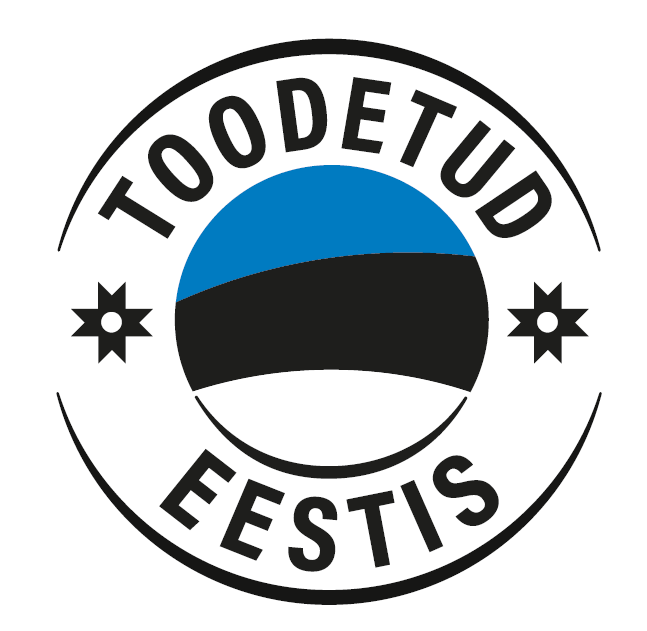 MÄRGISE “TOODETUD EESTIS” ehk LIPUMÄRGI kasutamise põhimõtted1. Märgise kasutamise üldpõhimõtted Lipumärki (edaspidi märgis) võivad kasutada kõik toiduseaduse alusel tegevusluba omavad või teavitatud toidu käitlemisega tegelevad ettevõtjad, väärtustades sellega Eestis toodetud tooteid. Märgise algne visuaal on kõigi õigustega kaitstud kaubamärk kaubamärgiseaduse tähenduses, mida kinnitab Eesti Patendiametis 15.oktoobril 2019 registreering numbriga 57413. 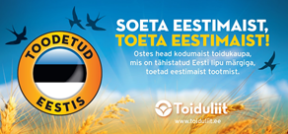 Märgise omanik on MTÜ Eesti Toiduainetööstuse Liit (edaspidi ETL), kes väljastab taotluse alusel märgi kasutamise õiguse. Toiduliit toetab ka märgisekasutajaid ühisel turundamisel.Märgise kasutamise peamised eesmärgid on: tuua esile Eesti toidukäitlemisettevõttes eestimaalaste poolt eestimaalaste maitse-eelistusi ja traditsioone silmas pidades toodetud toit, andes tarbijale võimaluse neid lihtsalt leida ja ära tundatõsta märgistatud toodete müüki (sh eksporti)edendada kaubandusega ja märgisekasutajate omavahelist koostöödMärgist käsitletakse Komisjoni rakendusmääruse (EL) 2018/775, 28. mai 2018, millega nähakse ette Euroopa Parlamendi ja nõukogu määruse (EL) nr 1169/2011 (milles käsitletakse toidualase teabe esitamist tarbijale)artikli 26 lõike 3 kohaldamise eeskirjad seoses toidu põhilise koostisosa päritoluriigi või lähtekoha märkimise eeskirjadega (edaspidi EL määrus 2018/775) kohaselt vabatahtliku päritoluviitena. 1.1 Märgist saab kasutada toodete märgistusel ja muus toidualases teabes, reklaamitegevuses kui:toode on Eesti päritoluSelgitus: toode loetakse pärinevat sellest riigist või sellelt territooriumilt, kus selleks seadmestatud ettevõttes toimus selle toote viimane oluline majanduslikult põhjendatud töötlemine või toiming, mille tulemusena valmis uus toode või mis oli tähtis valmistamisetapp [alus EL määrus 952/2013]). Päritolumaaks peetakse riiki, kus toit on toodetud või valmistatud. Töötlemata toidu (näiteks värske liha, kala, seened, marjad, köögiviljad) puhul on päritolumaaks maa, kus toit on toodetud ja teiste toitude puhul on päritolumaaks maa, kus toit on valmistatud. Valmistamiseks ei peeta toidu pakendamist, sorteerimist, puhastamist, kuivatamist, jahutamist, külmutamist, jahvatamist, tükeldamist, soolamist või muud vähetähtsat käsitlemist, sest need ei muuda toitu olulisel määral. Vähetähtis käsitlemine (näiteks maitseainete kuivatamine, marjade külmutamine) ei muuda toote päritolumaad. toote valmistamiseks kasutatud põhiline koostisosa on võimalusel pärit EestistMärkus: Juhul kui toote valmistamiseks kasutatud põhiline koostisosa pärineb mujalt kui Eestist, siis tuleb märgisega samasse vaatevälja märkida põhilise koostisosa päritoluriik või lähtekoht kooskõlas EL määrusega 2018/775, komisjoni teatisega 2020/C 32/01 määruse (EL) nr 1169/2011 artikli 26 lõike 3 sätete kohaldamise kohta ning siseriikliku juhendiga EL määruse 2018/775 rakendamiseks.märgise kasutamine ei kahjusta teiste märgisekasutajate huve1.2 Märgise kasutajad on jookide ning toidu tootmisega tegelevad ettevõtjadjaekaubandusega tegelevad ettevõtjad2. Märgise kasutusõiguse taotlemine 2.1 Märgist saab taotleda Eestis tegutsev toidu käitlemisega tegelev ettevõtja, kes juhindub statuudis esitatud põhimõtetest;2.2 Märgise kasutusõiguse taotlemine toimub veebilehe www.toiduliit.ee vastavas rubriigis elektroonilise avalduse täitmise kaudu esitades ettevõtte ja toodete üldandmed;2.3 Seejärel hindab ETL esitatud andmete vastavust märgise statuudile ja otsustab kasutusõiguse väljastamise hiljemalt 30 päeva jooksul alates taotluse saamisest;2.4 ETL väljastab otsuse tegemise kohta kinnituskirja;2.5 Märgise kasutusõiguse taotlemine on ettevõtjale tasuta;2.6 Igasugune märgise kasutamine ilma ETL otsuseta on keelatud.3. Märgise kasutamine3.1 Märgise kasutamise õiguse andmisel väljastab Eesti Toiduainetööstuse Liit ettevõttele vastava kinnituskirja ning ettevõte kantakse veebilehe www.toiduliit.ee vastavas rubriigis avaldatud märgise kasutajate loetellu; 3.2 Ettevõte kasutab märgist üksnes kooskõlas märgise statuudiga;3.3 Märgise graafiline reeglistik (CVI) on leitavad kodulehe www.toiduliit.ee vastavas rubriigis;3.4 Märgis peab olema toodete märgistusel ja muus toidualases teabes, reklaamitegevuses nähtaval kohal.4. Ühised turundustegevused Märgise kasutajal on võimalus osaleda märgise omaniku poolt korraldavatel ühisüritustel (messid, laadad ja muud sündmused);Märgise kasutajad osalevad ühistes reklaamkampaaniates ning võivad läbi viia ristturunduskampaaniaid;Märgise kasutajal on võimalus kasutada ETL poolt pakutavaid esitluspindasid ja muud selleks valmistatud inventari (nt stendid, plakatid jms).5. Märgise kasutamise kontroll ETL ning märgise kasutajad ise teostavad sotsiaalset märgise kasutamise kontrolli. Juhul, kui märgist kasutatakse vastuolus märgise statuudiga, võib ETL märgise kasutusõiguse lõpetada. Lisad:Lisa1: Lipumärgi graafiline reeglistik (CVI)Lisa 2: Lipumärgi taotlusvorm